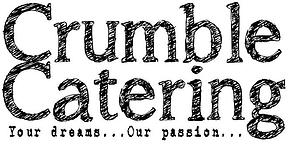 Afternoon teas are great for celebrating a summer wedding. Set up in a canvas marquee, the sides gently flapping in a cool breeze while scents of grass and wild flower come dancing in. Or indeed for any celebration at any time of year. We love Afternoon Teas. The menus below are based upon the team’s favourite Afternoon Tea treats, but we are sure you have your own too...Homemade plain and fruit scones served with Cornish clotted cream and strawberry preserve.